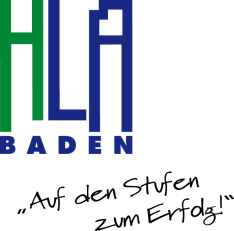 ENTSCHULDIGUNG Name: _____________________________________________ Klasse: ________________ 
Gefehlt am: ___________________________ 

               vom: ___________________________ bis: _________________________ 

Anzahl der Fehlstunden: ___________________________ 

Grund: _____________________________________________________________________ 

_________________________				 ____________________________________ 
Datum:							 Unterschrift der/des ErziehungsberechtigtenENTSCHULDIGUNGName: _____________________________________________ Klasse: ________________ 
Gefehlt am: ___________________________ 

               vom: ___________________________ bis: _________________________ 

Anzahl der Fehlstunden: ___________________________ 

Grund: _____________________________________________________________________ 

_________________________				 ____________________________________ 
Datum:							 Unterschrift der/des Erziehungsberechtigten